 ΠΙΝΑΚΑΣ ΑΠΟΦΑΣΕΩΝ ΔΗΜΟΤΙΚΟΥ ΣΥΜΒΟΥΛΙΟΥ ΔΗΜΟΥ ΚΕΦΑΛΛΟΝΙΑΣ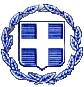 ΕΛΛΗΝΙΚΗ ΔΗΜΟΚΡΑΤΙΑΝΟΜΟΣ  ΚΕΦΑΛΛΗΝΙΑΣ ΔΗΜΟΣ  ΚΕΦΑΛΛΟΝΙΑΣ Δ/ΝΣΗ ΔΙΟΙ/ΚΩΝ ΥΠΗΡΕΣΙΩΝΤΜΗΜΑ ΔΙΟΙΚ/ΚΗΣ ΜΕΡΙΜΝΑΣ & ΥΠΟΣΤΗΡΙΞΗΣ ΠΟΛΙΤΙΚΩΝ ΟΡΓΑΝΩΝΠληρ. Βασιλείου ΝατάσαΤαχ. Δ/νση : Πλατεία Βαλλιάνου28100 ΑΡΓΟΣΤΟΛΙΤΗΛ: 2671360 158@dimsimkef@gmail.com                                                                              Αργοστόλι:  18/10/2018                                 Αριθ. Πρωτ:  28611ΕΛΛΗΝΙΚΗ ΔΗΜΟΚΡΑΤΙΑΝΟΜΟΣ  ΚΕΦΑΛΛΗΝΙΑΣ ΔΗΜΟΣ  ΚΕΦΑΛΛΟΝΙΑΣ Δ/ΝΣΗ ΔΙΟΙ/ΚΩΝ ΥΠΗΡΕΣΙΩΝΤΜΗΜΑ ΔΙΟΙΚ/ΚΗΣ ΜΕΡΙΜΝΑΣ & ΥΠΟΣΤΗΡΙΞΗΣ ΠΟΛΙΤΙΚΩΝ ΟΡΓΑΝΩΝΠληρ. Βασιλείου ΝατάσαΤαχ. Δ/νση : Πλατεία Βαλλιάνου28100 ΑΡΓΟΣΤΟΛΙΤΗΛ: 2671360 158@dimsimkef@gmail.com                                                     20ης τακτικής  δημόσιας συνεδρίασης  που πραγματοποιήθηκε  την  17η    Οκτωβρίου   2018   ημέρα  Τετάρτη και  ώρα  18:30 π.μ   298/18 Λήψη απόφασης  με την οποία το  Σώμα αποφαίνεται για το κατεπείγον των θεμάτων που εισάγονται εκτός ημερήσιας διάταξηςΕγκρίνεται ομόφωνα299/18 Λήψη απόφασης για στήριξη προσπάθειας του συμπατριώτη μας αθλητή Γιώργου Ποταμιάνου που διανύει την διαδρομή από Κεφαλλονιά έως Κωνσταντινούπολη με καγιάκΕγκρίνεται ομόφωνα300/18 Συζήτηση για την πιθανότητα διοικητικής ένωσης της Θηναίας με την Παλική σε περίπτωση «σπασίματος» του Δήμου Κεφ/νιάς           Εγκρίνεται κατά πλειοψηφία301/18 Έγκριση βεβαιώσεων καλής εκτέλεσης και παραλαβής σύμφωνα με τις διατάξεις της παρ. 5 του άρθρου 219 του ν.4412/2016.           Εγκρίνεται κατά πλειοψηφία302/18 Έγκριση 11ης αναμόρφωσης-τροποποίησης προϋπολογισμού Δήμου Κεφ/νιάς οικ. έτους 2018 (αρ.278/2018 απόφαση Οικονομικής Επιτροπής).Εγκρίνεται κατά πλειοψηφία303/18 Έγκριση 12ης αναμόρφωσης-τροποποίησης προϋπολογισμού Δήμου Κεφ/νιάς οικ. έτους 2018         Εγκρίνεται κατά πλειοψηφία304/18 Έγκριση απόφασης Οικονομικής Επιτροπής για χρέωση πλασματικών τ.μ. για τον υπολογισμό Δημοτικών Τελών και Φόρων σε κτηνοτροφικές εγκαταστάσεις.Εγκρίνεται κατά πλειοψηφία305/18 Έγκριση της αριθμ. 148/2018 απόφασης του Δ/κού Συμβουλίου της Ε.Δ.Α.Κ.Ι. Α.Ε. Ο.Τ.Α. που αφορά τον καθορισμό Ετήσιου Κόστους Διαχείρισης και Εισφοράς των Ο.Τ.Α. για το έτος 2019.Εγκρίνεται κατά πλειοψηφία306/18  Έγκριση σύναψης μνημονίου συνεργασίας μεταξύ του Φορέα Διαχείρισης Εθνικού Δρυμού Αίνου της Περιφέρειας Ιονίων Νήσων, του Δήμου Κεφαλλονιάς και του Δήμου Ιθάκης σχετικά με την ένταξη της Πράξης «Καταγραφή και παρουσίαση των Γεωτόπων και Γεωδιαδρομών του Γεωπάρκου Κεφ/νιάς-Ιθάκης με σκοπό την ένταξή του στα Γεωπάρκα της UNESCO με κωδικό ΟΠΣ 5007956 στο Επιχειρησιακό Πρόγραμμα «ΙΟΝΙΑ ΝΗΣΙΑ 2014-2020».           Εγκρίνεται ομόφωνα307/18 Εξουσιοδότηση Δημάρχου για την υπογραφή δηλώσεων ορισμού, υπεύθυνου λογαριασμών που τηρούνται στην Τράπεζα της Ελλάδος για εξυπηρέτηση έργων.Εγκρίνεται ομόφωνα308/18 Έγκριση μελέτης και καθορισμός τρόπου ανάθεσης του έργου με τίτλο:  «ΣΥΝΤΗΡΗΣΗ ΑΓΡΟΤΙΚΗΣ ΟΔΟΠΟΙΙΑΣ Δ.Κ. ΟΜΑΛΩΝ»Εγκρίνεται κατά πλειοψηφία309/18 Έγκριση μελέτης και καθορισμός τρόπου ανάθεσης του έργου με τίτλο:   «ΕΞΩΡΑΪΣΜΟΣ ΛΙΜΝΟΔΕΞΑΜΕΝΗΣ ΑΓΙΑΣ ΕΙΡΗΝΗΣ Δ.Ε. ΕΛΕΙΟΥ ΠΡΟΝΩΝ  ΔΗΜΟΥ ΚΕΦ/ΝΙΑΣ».Εγκρίνεται κατά πλειοψηφία310/18 Έγκριση μελέτης και καθορισμός τρόπου ανάθεσης του έργου με τίτλο:    «ΒΕΛΤΙΩΣΗ ΒΑΤΟΤΗΤΑΣ ΤΗΣ ΟΔΟΥ Ι. ΦΩΚΑ ΣΤΟ ΑΡΓΟΣΤΟΛΙ»         Εγκρίνεται κατά πλειοψηφία311/18 Ορισμός δημοτικών συμβούλων δικαιούχων αποζημίωσης για την συμμετοχή τους στις συνεδριάσεις του Δημοτικού Συμβουλίου –Καθορισμός ύψους καταβαλλόμενης αποζημίωσης ανά συνεδρίαση.            Εγκρίνεται ομόφωνα312/18  Ορισμός εκπροσώπου του Δήμου με τον αναπληρωτή του, ως μέλη στην Επιτροπή για την καταλληλότητα και επιλογή χώρων για ανέγερση διδακτηρίων Α/θμιας Εκπ/σης.            Εγκρίνεται κατά πλειοψηφία313/18 Έγκριση παραχώρησης χρήσης αίθουσας του πρώην Δημοτικού Σχολείου Τ.Κ Αθέρα Δ.Ε Παλικής στον Εξωραϊστικό-Εκπολιτιστικό Σύλλογο ΑΘΕΡΑ.Εγκρίνεται ομόφωναΕξειδίκευση εγκεκριμένων πιστώσεων του προϋπολογισμού Δήμου Κεφαλλονιάς οικονομικού έτους 2018.ΑποσύρθηκεΈγκριση παραχώρησης  χρήσης πρώην Δημοτικού Σχολείου στο Ρατζακλί Δ.Κ. Σκάλας, Δ.Ε Ελειού Πρόνων στον Πολιτιστικό Σύλλογο «ΚΕΦΑΛΛΟΝΙΤΙΚΕΣ ΠΕΡΙΠΕΤΕΙΕΣ».Αποσύρθηκε                                                                                                Ο  ΠΡΟΕΔΡΟΣ                                                                   ΣΤΑΥΡΟΣ- ΓΕΡΑΣΙΜΟΣ  ΑΛΥΣΑΝΔΡΑΤΟΣ